Casus: Gedwongen anticonceptie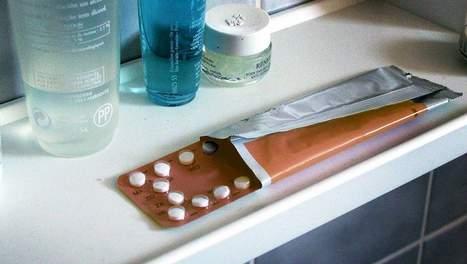 OpdrachtVragen bij Het Parool -  PvdA: gedwongen anticonceptie, 15 september 2009, via: https://www.parool.nl/binnenland/pvda-gedwongen-anticonceptie~a261835/Welk moreel dilemma speelt hier?Welke belanghebbenden zijn er in deze case?Welke waarden spelen een rol?Bonus: wat zou de utilist vinden? En de universalist? En de deugdethicus?